Добрый день, уважаемые коллеги!     У нас в санатории есть собственное экскурсионное бюро. Экскурсии осуществляются на новом собственном комфортабельном туристическом автобусе Volkswagen Crafter (фото прилагаются).Можно выбрать любые 3 экскурсии из предложенного списка, стоимость составит 5000,00 руб. (цена за 3 экскурсии) с человека.«Специальное предложение», входные билеты не входят в стоимость экскурсии): 
      — пещеры Крыма — Мраморная и Красная; 
      — Форос — древнейшее поселение южного берега Крыма; 
      — гора Ай-Петри — Ласточкино гнездо — теплоход — Алупка; 
      — Большой каньон (гора Ай-Петри); 
      — Ай-Петри (канатная дорога); 
      — Ливадийский дворец — бывшая южная резиденция российских императоров; 
      — Массандровский дворец — одно из любимых мест императора Александра III; 
      — Воронцовский дворец — жемчужина Крыма и главная достопримечательность Алупки; 
      — Бахчисарай (Чуфут-Кале, Ханский дворец, Успенский монастырь); 
      — Кара-Даг — потухший вулкан в Коктебеле; 
      — Новый свет — поселок на берегу бухты Судак-Лиман; 
      — Балаклава-Севастополь (Сапун-гора, центр Севастополя, музей в Балаклаве, морская прогулка); 
      — «Заповедник. По местам царской охоты»; 
      — «Дельфинарий. Акватория»; 
      — ялтинский зоопарк «Сказка» и музей скульптуры и флористики «Поляна сказок»; 
      — парк «Айвазовское»; 
      — обзорная экскурсия по Ялте (Холм Дарсан, Собор Иоанна Златоуста на Поликуровском холме, дома и улочки «старого города», морской вокзал); 
      — знаменитые фонтаны и скульптуры Гурзуфского парка, набережная, скалы Адалары, колоритные улочки и чарующие взор старинные постройки, уютная дача Чехова с собственной бухтой. 
      — гора Демерджи (1239м), Долина Приведений, «голова Екатерины», потрясающие виды Алушты и побережья вплоть до Судака; 
      — церковь Воскресения Христова — храм в облаках, Байдарские ворота, гора Форос. Тышлар — самое загадочное место Крыма, крымский Стоунхендж; 
      — пещерный город Мангуп-Кале, Кареимское кладбище, высокие оборонительные стены, родник с хорошей питьевой водой, пещеры-казематы, «Дырявый палец», действующий пещерный монастырь; 
      — прикоснитесь к творчеству «Великих». «Киноялта» — экскурсия по местам съемок известных советских фильмов (Топловский монастырь, монастырь Сурб-Хач, храмы Симферополя; водопад Джур-Джур и Долина Привидений; дегустация крымских виноградных напитков; Севастополь (Херсонес, панорама «Оборона Севастополя», святыни Крыма)).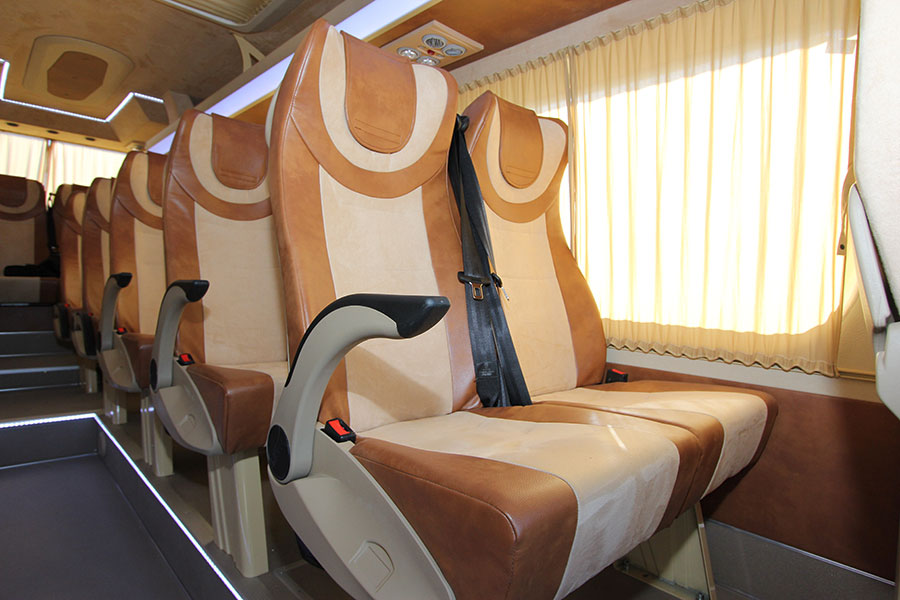 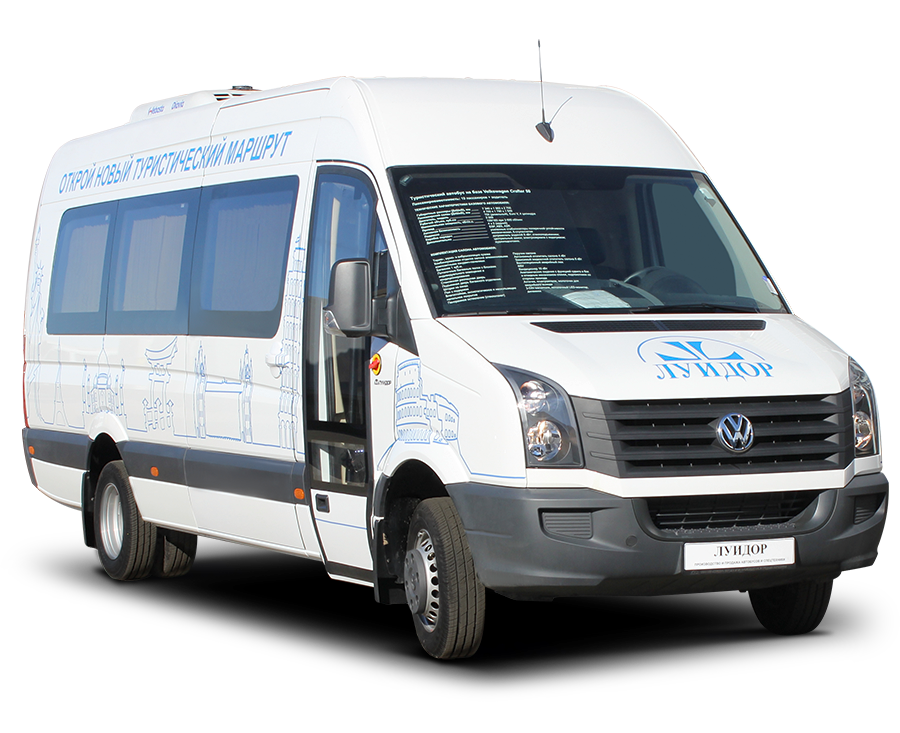 